Harold’s Physics of Projectiles“Cheat Sheet”26 November 2017We are now ready to solve for all 5 unknowns in the order 1,2,3,4,5.The Classic Cannon Ball ProblemThe Classic Cannon Ball ProblemThe Classic Cannon Ball ProblemDiagram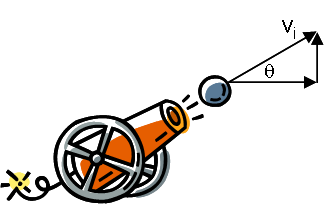 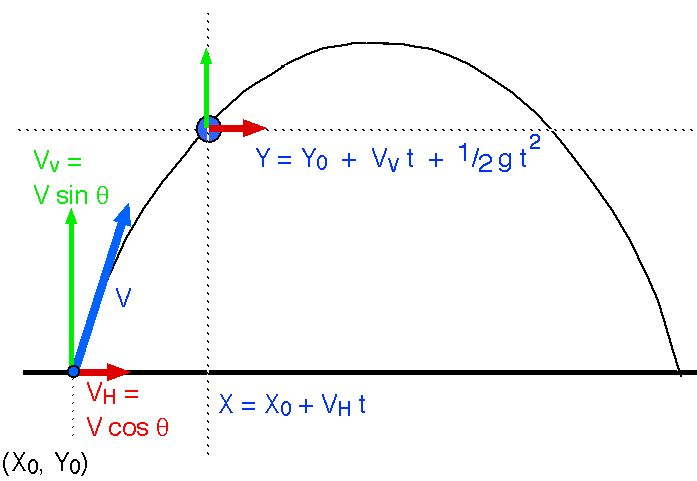 Givens            Degrees inclined from horizontal            Degrees inclined from horizontalUnknownsHorizontal (x-axis)Vertical (y-axis)Unknowns❶ How far is it at time t? ❹ How far will it land? ()❷ How high is it at time t? ❺ How high will it go? ()Unknowns❸ When will it land? ()❸ When will it land? ()ObservationsNotes: Subscripts are dimensions, time, or both.  Examples: is the velocity in the x direction.   is the initial horizontal position, or horizontal position at time = 0 s. is the initial velocity in the y direction (vertical)Horizontal and vertical dimensions are orthogonal (independent from one another).Assume no wind resistance (drag).  If we factored in wind resistance, then differential calculus is needed.The cannon ball will reach its highest point exactly half way through its journey. [ and Notes: Subscripts are dimensions, time, or both.  Examples: is the velocity in the x direction.   is the initial horizontal position, or horizontal position at time = 0 s. is the initial velocity in the y direction (vertical)Horizontal and vertical dimensions are orthogonal (independent from one another).Assume no wind resistance (drag).  If we factored in wind resistance, then differential calculus is needed.The cannon ball will reach its highest point exactly half way through its journey. [ and Observations,      ,      ,      ,      ,     ,         Observations,     ,     ,     ,     EquationsEquationsHorizontal (x-axis)Vertical (y-axis)SolveSolveSubstituteBox AnswerDistance travelled❷ Height travelledSolveSubstituteBox AnswerTime the cannon ball was in the airTime the cannon ball was in the airSolveSubstituteBox Answer❹ Farthest distance the cannon ball travelled❺ Highest distance the cannon ball travelled